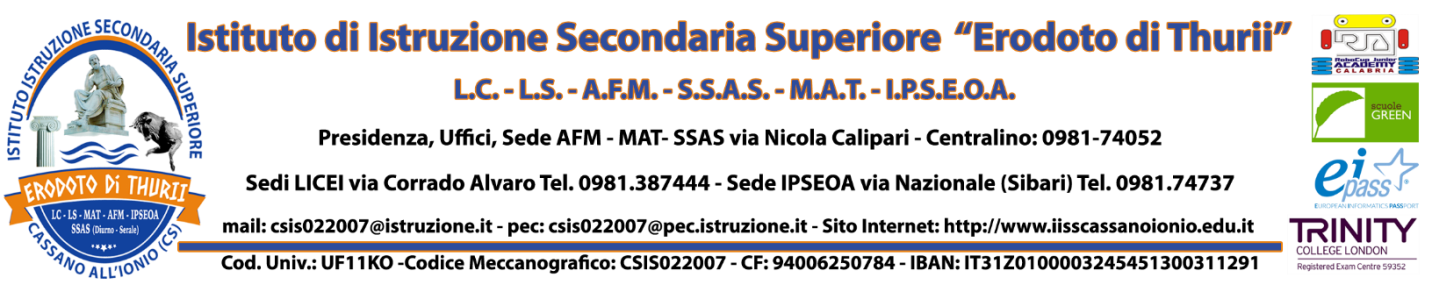 PIANO DI INTEGRAZIONE DEGLI APPRENDIMENTI(integrazione al PTOF delibera n. ______ del Collegio dei docenti del 29/05/2020)A.S. 2020/2021Il Consiglio di ClasseVista la Nota MI prot. 388 del 17 marzo 2020;Visto il DL 8 aprile 2020, n. 22;Vista la riprogettazione e riprogrammazione dei docenti del Consiglio di classe;Vista l’Ordinanza ministeriale prot. n. 11 del 16 maggio 2020;Vista la valutazione finale degli esiti degli apprendimenti disciplinari degli studenti della classe ____________ sez. _________ indirizzo _________________;Visto i criteri di valutazione approvati del Collegio dei Docenti; Rilevata la necessità di prevedere una proficua prosecuzione del processo di apprendimento degli studenti nella classe successiva, nell’a.s. 2020/2021;INDICAi nuclei fondamentali di ciascuna disciplina; i correlati obiettivi di apprendimento non affrontati o che necessitano di approfondimento ; TEMPIDal ... al ...1° periodo didattico2° periodo didatticoMETODOLOGIE STRATEGIECASSANO ALLO IONIO, _____________________Approvato in modalità a distanza dal Consiglio di classe, come previsto dall’O.M. 11 del 16 Maggio 2020.DISCIPLINANUCLEI FONDAMENTALIDISCIPLINAOBIETTIVI 